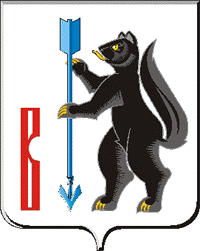 АДМИНИСТРАЦИЯГОРОДСКОГО ОКРУГА ВЕРХОТУРСКИЙП О С Т А Н О В Л Е Н И Еот 09.10.2017 г. № 790г. Верхотурье  «Об утверждении Дорожной карты по реализации целевой модели«Постановка на кадастровый учёт земельныхучастков и объектов недвижимого имущества»В соответствии целевой моделью Свердловской области «Постановка на кадастровый учет земельных участков и объектов недвижимого имущества», утвержденной распоряжением Правительства Российской Федерации от 31.01.2017 № 147-р., Дорожной карты от 29.06.2017 № 01-01-59/107,  руководствуясь статьей 26  Устава  городского округа Верхотурский, ПОСТАНОВЛЯЮ:	1. Утвердить Дорожную карту  по реализации целевой модели  «Постановка на кадастровый учёт земельных участков и объектов недвижимого имущества» (прилагается).2. Опубликовать настоящее постановление в информационном бюллетене «Верхотурская неделя» и разместить на официальном сайте городского округа Верхотурский.3. Контроль исполнения настоящего постановления оставляю за собой.И.о. главы Администрациигородского округа Верхотурский		                                   С.П. Миронов